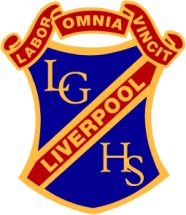 	Liverpool Girls’ High School	Innovation  Excellence  Learning	Information Processes and Technology	STAGE 6 PRELIMINARY ~ COURSE OUTLINEInformation Processes and Technology is the study of computer-based information systems. It focuses on information processes performed by these systems and the information technology that allows them to take place. Social, ethical and non-computer procedures resulting from the processes are considered. Different types of information systems are studied. Through project work, students will create their own information system to meet an identified need.COURSE CONTENTPreliminary Course: Introduction to Information Skills and Systems (20%)Information Systems in ContextInformation ProcessesThe nature of data and informationReasons for digital data representationSocial and ethical issuesTools for Information Processes (50%)CollectingOrganisingAnalysingStoring and RetrievingProcessingTransmitting and ReceivingDisplayingIntegration of processesDeveloping Information Systems (30%)Traditional stages in developing a systemComplexity of systemsRoles of people involved in systems developmentSocial and ethical issuesREPORTING PERFORMANCE AND ACHIEVEMENT IN PRELIMINARY COURSESThe Common Grade Scale shown below is used to report student achievement and performance in the Preliminary Stage 6 year in all NSW schools. The Common Grade Scale describes performance and achievement at each of five grade levels.AThe student demonstrates extensive knowledge of content and understanding of course concepts, and applies highly developed skills and processes in a wide variety of contexts. In addition the student demonstrates creative and critical thinking skills using perceptive analysis and evaluation. The student effectively communicates complex ideas and information.BThe student demonstrates thorough knowledge of content and understanding of course concepts, and applies well-developed skills and processes in a variety of contexts. In addition the student demonstrates creative and critical thinking skills using analysis and evaluation. The student clearly communicates complex ideas and information.CThe student demonstrates sound knowledge of content and understanding of course concepts, and applies skills and processes in a range of familiar contexts. In addition the student demonstrates skills in selecting and integrating information and communicates relevant ideas in an appropriate manner.DThe student demonstrates a basic knowledge of content and understanding of course concepts, and applies skills and processes in some familiar contexts. In addition the student demonstrates skills in selecting and using information and communicates ideas in a descriptive manner.EThe student demonstrates an elementary knowledge of content and understanding of course concepts, and applies some skills and processes with guidance. In addition the student demonstrates elementary skills in recounting information and communicating ideas.